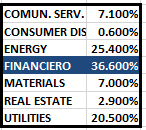 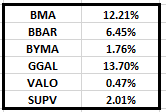 EVOLUCION DE LOS ACTIVOS EN LA SEMANA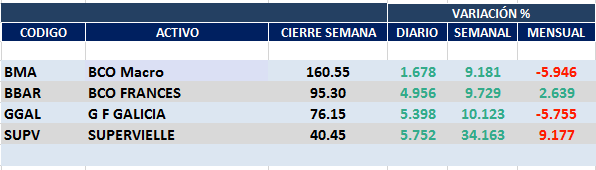 Muy fuerte recuperación de precios en el sector de acciones financieras en el mercado local aunque cerraron negativas en N.Y.La mejor expectativa general motorizó las fuerte subas en pesos.Macro cierra en $ 160.55 positiva el 9.18%% respecto del cierre anterior y en N.Y. queda en us$ 24.86 bajando el -6.08% en la semana.GGAL cierra en $ 76.15 positiva el 10.13% respecto del cierre semanal anterior, en N.Y. quedó en us$ 11.73 bajando el -1.43%.SUPV cierra en $ 40.45 arriba el 34.16%, su adr queda en us$ 3.21 positivo el               10.69%.BBAR rebota un 9.73% hasta $ 95,30 y en N.Y. cierra en us$ 4.37 bajando el           -2.67%.VALO cierra en $ 5.76 con suba de 8.72%BYMA, que, si bien, no es una entidad financiera pero se encuentra íntimamente vinculada, cierra en $ 221,25 subiendo el 10.35%.SECTOR FINANCIALS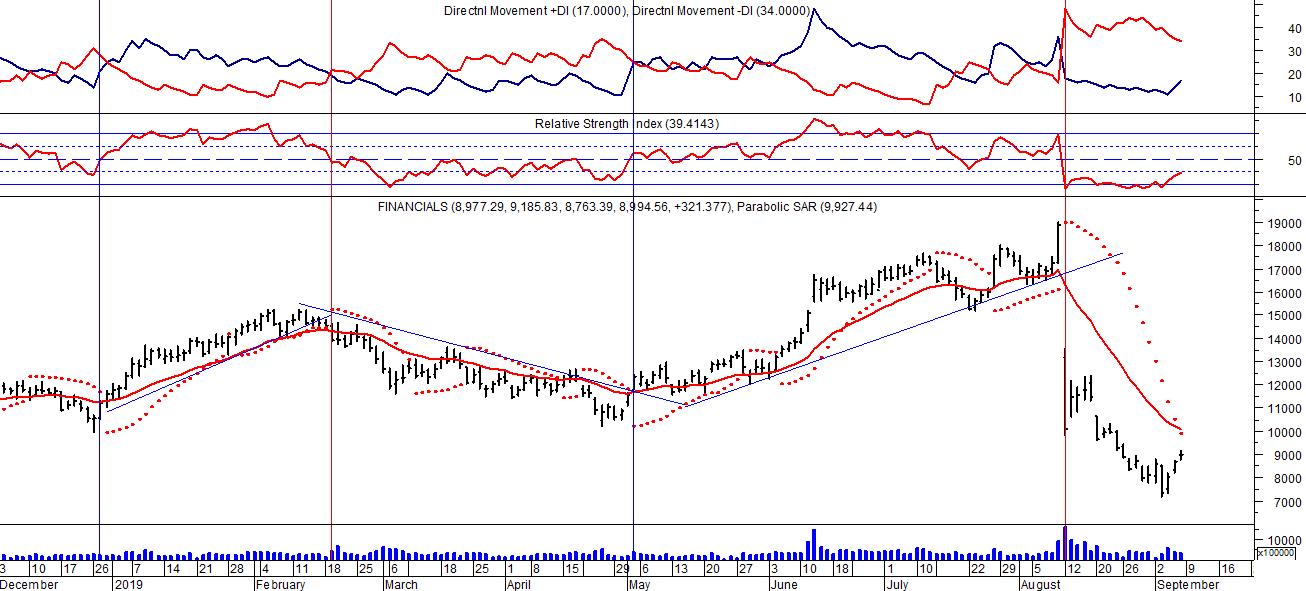 GF GALICIA (Cierre al 6/09/19 $ 76,15)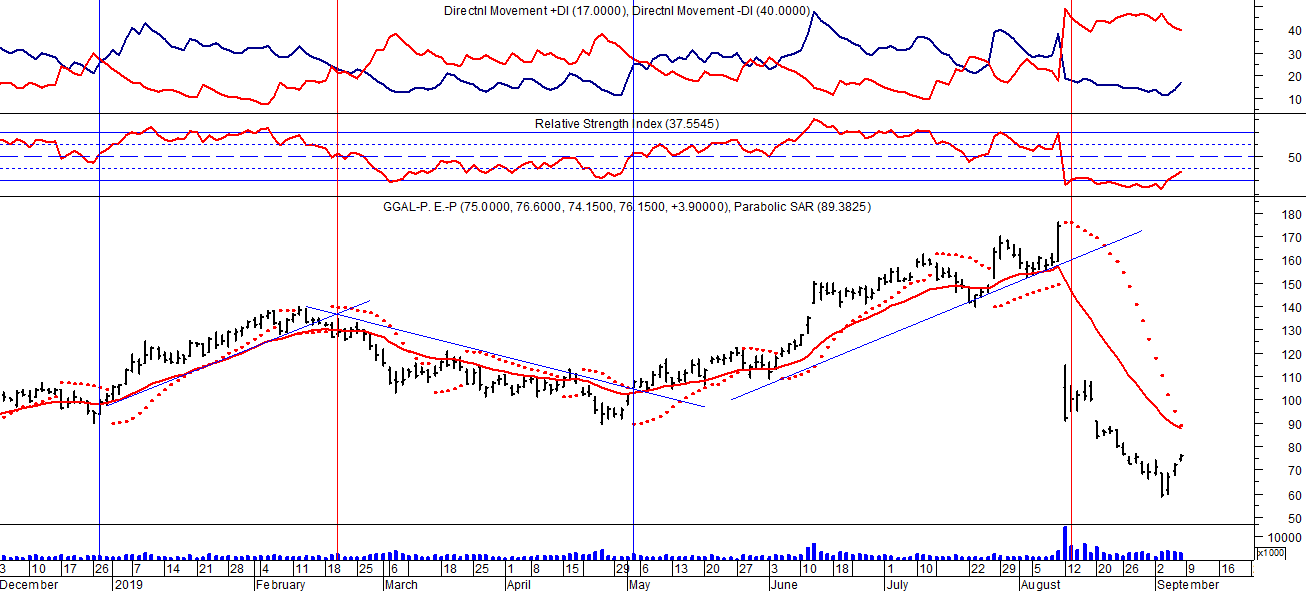 BMA (Cierre al 6/09/19 $ 166,05)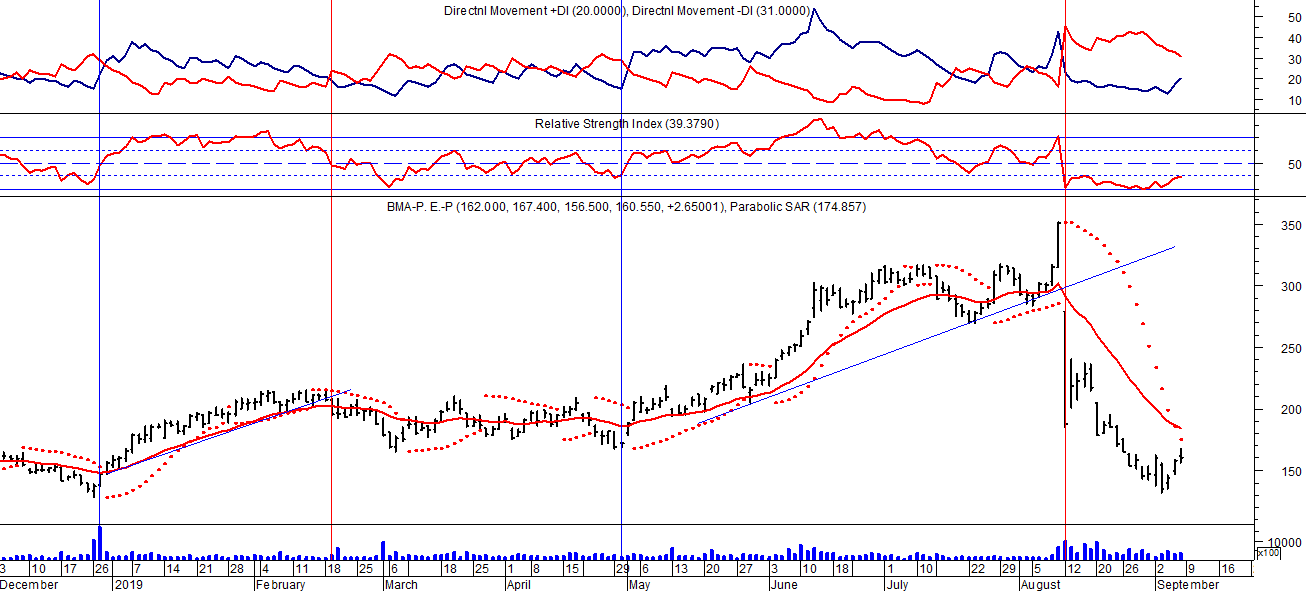 Señal de venta el 08/09 en $ 116.70.		Señal de compra el 26/09 en $ 115.35.Señal de venta el 25/10 en $ 120,25.Señal de compra el 03/01 en $ 110.Señal de venta el 14/06 en $ 143.Señal de compra el 21/06 en $ 142.Señal de venta el 01/11 en $ 213.60.Señal de compra el 06/12 en $ 196.Señal de venta el 26/01 en $ 214Señal de compra el 15/02 en $ 210.Señal de venta el 13/04 en $ 217.FRANCES - BBAR (Cierre al 6/09/19 $ 95.30)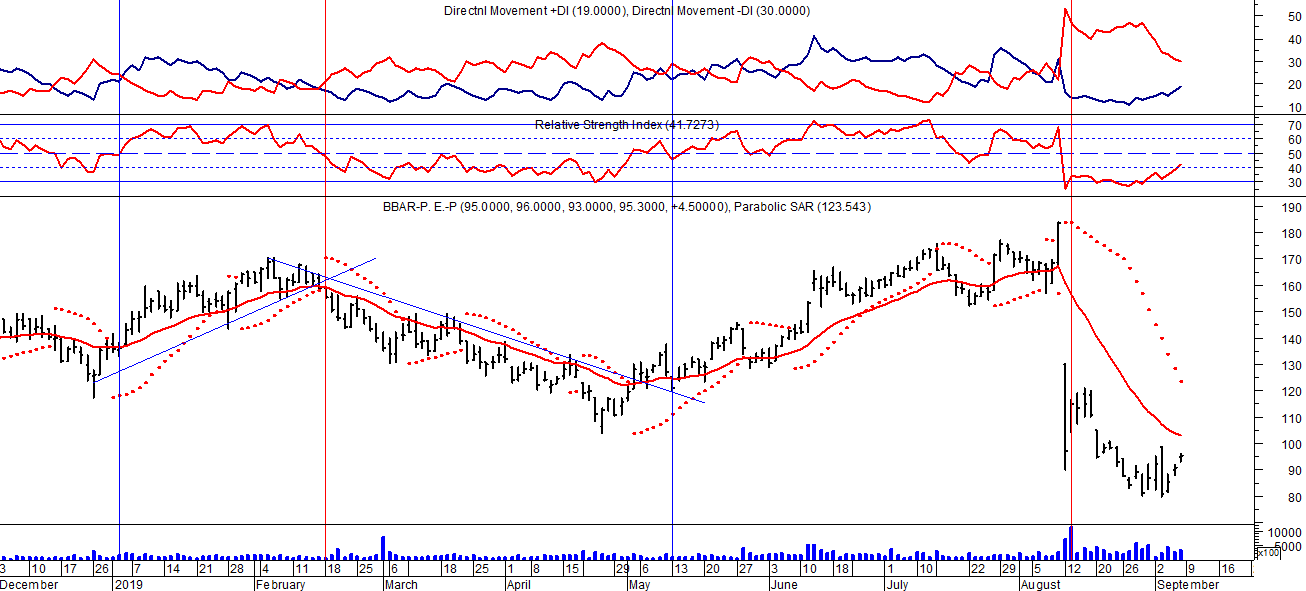 Señal de compra el 23/08 en $ 101.50.Potencial señal de venta el 08/09 en $ 102.Señal de compra el 27/09 en $ 100,50.Señal de venta el 28/10 en $ 102.50Señal de compra el 30/12 en $ 93.        Se mueve lateral, sin tendencia.Señal de venta el 15/02 en $ 98.10.Señal de compra el 16/03 en $ 93.95.Señal de venta el 11/04 en $ 96.80.Señal de compra el 23/05 en $ 94,50.Señal de venta el 07/07 en $ 102,45.Señal de compra el 11/08 en $ 93.70.Señal de venta el 10/11 en $ 122.SUPERVIELLE (Cierre al 6/09/19 $40,45)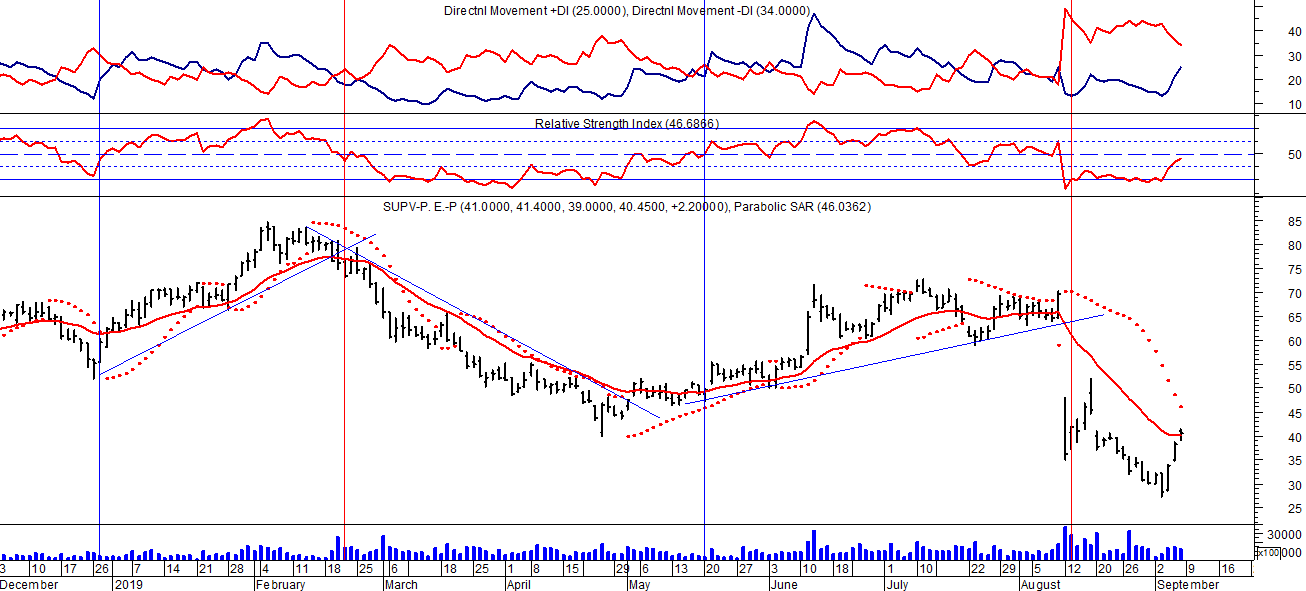 